Fruit and vegetables- powtórzenie poznanych owoców i warzyw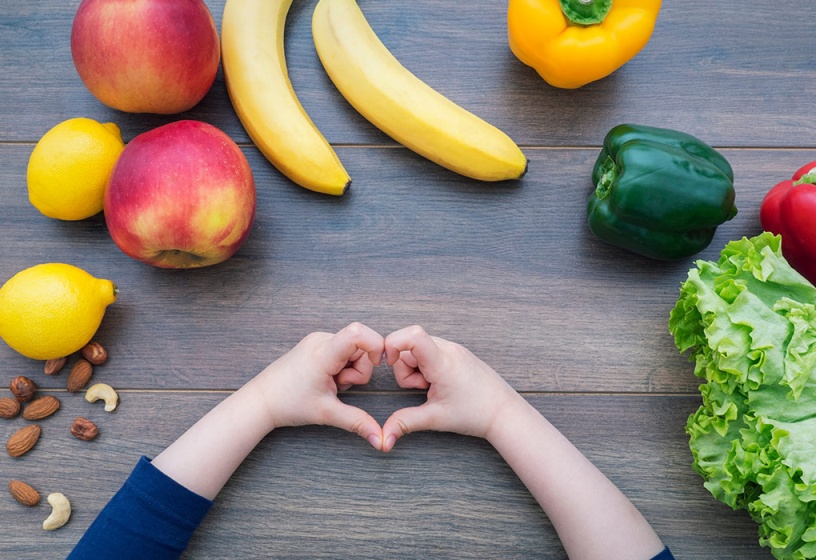 Powitanie: https://www.youtube.com/watch?v=tVlcKp3bWH8&feature=youtu.beĆwiczenie 1 Otwórz link: https://www.youtube.com/watch?v=utwgf_G91Eo&t=149s  i powtarzaj głośno nazwy owoców i warzyw. Ćwiczenie 2Odtwórz piosenkę: https://www.youtube.com/watch?v=mfReSbQ7jzE Postaraj się ją zaśpiewać.Ćwiczenie 3Otwórz link: https://www.thelearningapps.com/vegetable-puzzle-online-games-for-kids/ i postaraj się ułożyć trzy plansze przedstawiające warzywa. Aby to zrobić przytrzymaj myszkę i przeciągnij obrazek w odpowiednie miejsce na planszy. Powiedz głośno nazwy warzyw, które udało Ci się ułożyć. Możesz również pokolorować owoce. Otwórz link: https://www.thelearningapps.com/fruits-coloring-game-online-for-kids/ . Najpierw wybierz kolor, następnie przytrzymaj myszkę w miejscu, gdzie chcesz pokolorować obrazek i przeciągnij. Postaraj się również nazwać pokolorowane owoce. Ćwiczenie 4Pokoloruj tęczę złożoną z owoców i warzyw według legendy. Zrób to najpiękniej jak potrafisz. Następnie powiedz głośno nazwy kolorów w języku angielskim.  Miłej zabawy! 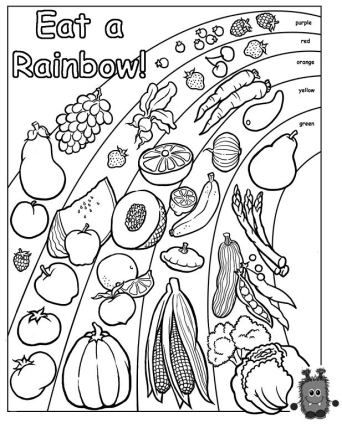 PrzygotowałaAleksandra Brzezińska